«БЕРЕГ ТАЛАНТОВ»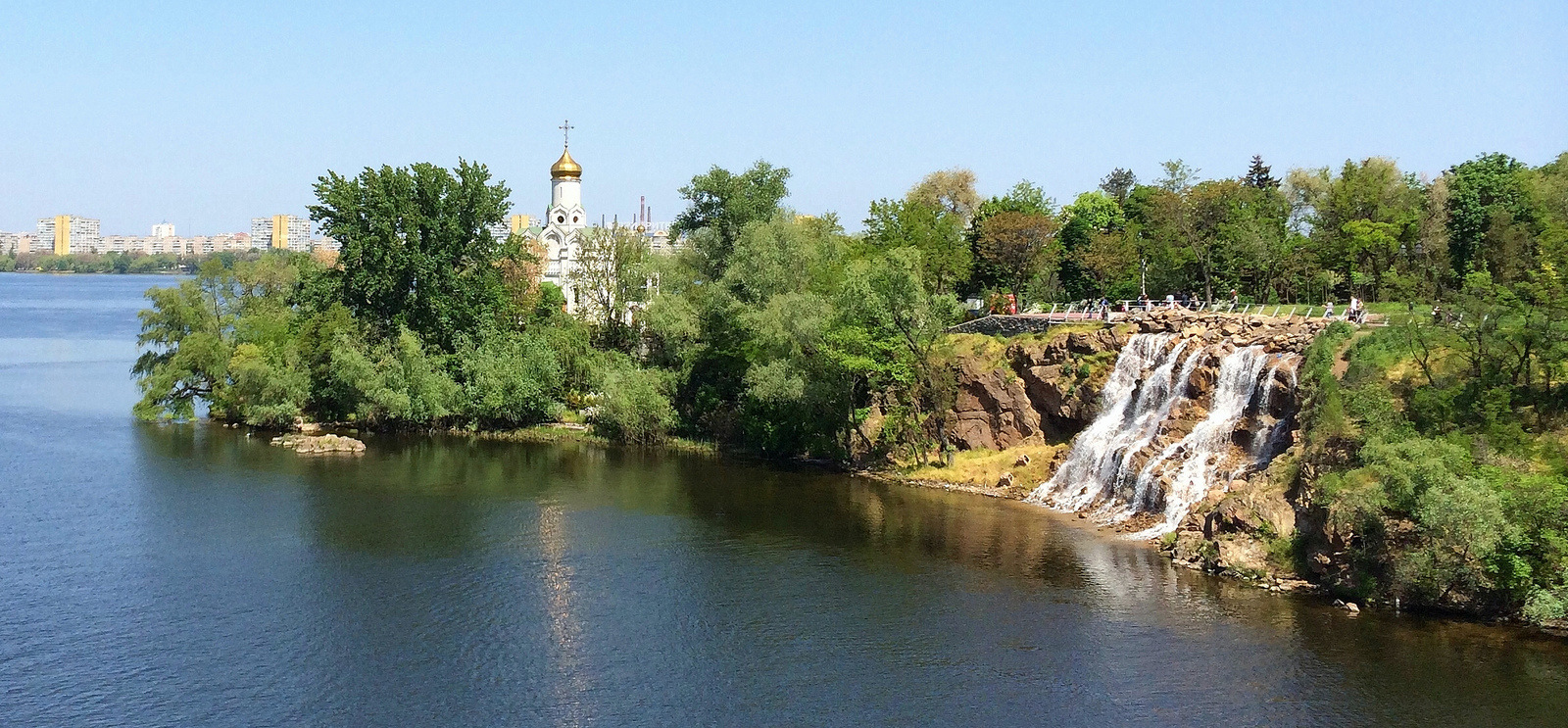 III Всеукраинский фестиваль - конкурсдетско-юношеского творчестваПосвящённый Дню МолодёжиОрганизаторы фестиваля-конкурса:Международный центр развития творчества и талантов «Звёзды XXI  века» -ФЛП Пасс В. Н., Днепропетровская областная ассоциация вокалистов и эстрадных исполнителей Национального Всеукраинского музыкального союза, Днепропетровская областная ассоциация современного танца, Днепропетровский округ национального хореографического союза Украины, художественный отдел ЦПКиО им. Т. Г. ШевченкоСроки и место проведения: 28 июня 2015Летний театр ЦПКиО им. Т. Г. Шевченко г. Днепропетровск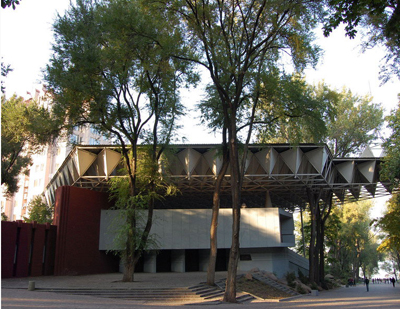 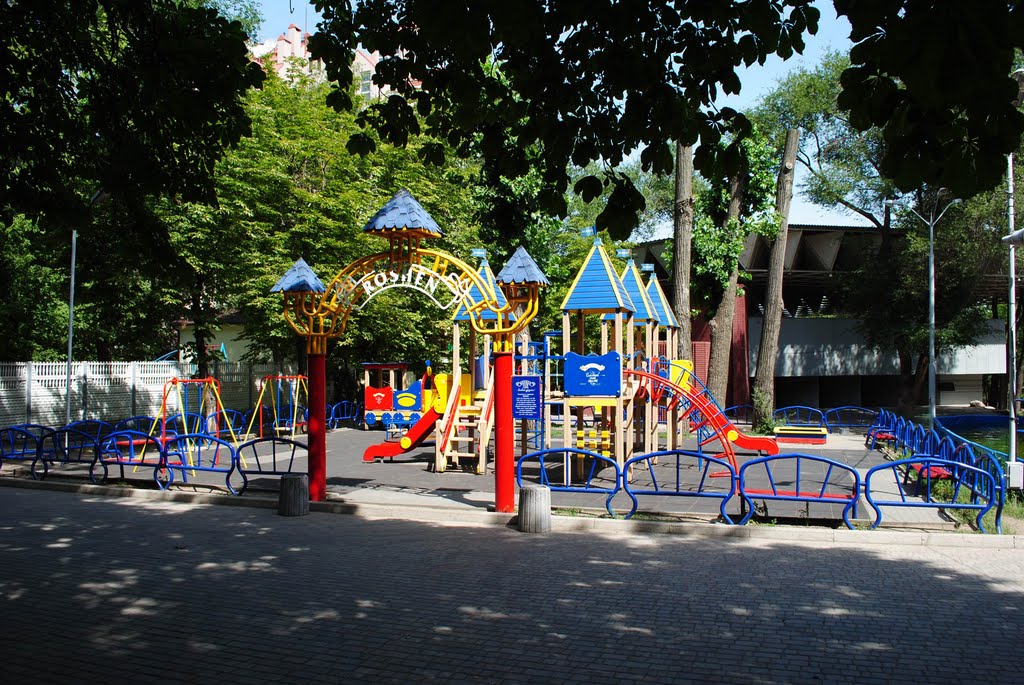 ПОРЯДОК И УСЛОВИЯ ПРОВЕДЕНИЯ ФЕСТИВАЛЯНа фестиваль-конкурс приглашаются детско-юношеские и молодёжные коллективы вокального, хореографического, инструментального, театрального, разговорного и циркового жанров. В фестивале могут принимать участие солисты, дуэты, трио, квартеты, ансамбли, шоу-группы.На конкурсную программу участники предоставляют: инструменталисты 2 номера, продолжительностью не более 7 мин., вокалисты 1 песню, 2-ая песня по требованию жюри, ансамбли 2 песни, хореография 2 номера, разговорный и цирковой жанр 1 номер.Фонограммы предоставляются на CD или мини-диске, флэш-носителе. На фонограмме указывать название номера, коллектива и Ф.И.О. участника.Номинации: Инструментальный жанр:ф-но, струнно-смычковые, духовые, ударные, народные инструментыВНИМАНИЕ! Введена номинация «Видео-просмотр конкурсных номеров» (для участников, у которых нет возможности выехать на фестиваль).Возрастные категории:1. от 3 до 7 лет-  I младшая;    от 7 до 10 лет-  II младшая;2. Средняя  категория ( от 10 до 13 лет);  3. Старшая категория (от  14 до 17 лет);4. Молодёжная ( от 18 до 25 лет);            5. Смешанная категория.6. Категория «Маэстро» (для преподавателей).7. Категория «Дебют»  для тех,  кто делает свои первые шаги. Жюри фестиваля:                                                                                                                         В состав жюри входят ведущие специалисты в области культуры, инструментальной музыки, хореографического, вокального, театрального и циркового искусства. Состав жюри формирует оргкомитет. Награждение победителей:Каждый коллектив и исполнитель получает диплом «Дипломант фестиваля» Победители – Диплом Лауреата фестиваля (IV, III, II, I степени), статуэтку, медаль.Гран-При – Диплом, статуэтку, ценный подарок.Каждый хореографический коллектив награждается статуэткой, подарком и дипломом Лауреата фестиваля (III, II, I степени).28 ИЮНЯ (ВОСКРЕСЕНЬЕ)8.00 - Заезд и регистрация участников, репетиция I отделения.9.15  - Торжественное открытие фестиваля.9.30 - 13.00 - Конкурсная программа  I отделения.(прослушиваются исполнители вокала, инструментала, разговорного жанра)13.00 -  14:00 – Перерыв. Репетиция  II отделения.Экскурсии по желанию в зоопарк, аквариум, прогулка по парку, обед.14:00 -  18:30 -  Конкурсная программа  II отделения.(конкурс хореографических коллективов, циркового жанра)18:00 -  19:30 - Экскурсии по желанию в зоопарк, аквариум, прогулка по парку. 20:00 -  Парад - победителей. Награждение.Финансовые условия и аккредитация участников:вокалисты 220 грн.       соло хореография 200 грн.        инструменталисты 200 грн.- дуэты,  трио,  квартеты 120 грн. с одного участника;   - разговорный жанр 120 грн.;- цирковой жанр 130 грн.; - ансамбли свыше 5 человек 100 грн.Возможно проживание в гостинице, питание, трансфер (по заявкам).Обед 50 грн. в ресторане на берегу Днепра.Заявки и регистрация участников:Заявки участников фестиваля принимаются до 20 июня 2015 г.Оплата производится при регистрации в день проведения конкурсной программы.Обязательно подтвердить своё участие за 2 дня до фестиваля.по контактным телефонам: 050-362-85-37;   096-314-37-15;    095-352-06-96;   (056) 372-02-14E-mail:zvezda21fest@mail.ru      Сайт: zvezda21.com.uaЗа жизнь и безопасность участников фестиваля ответственность несут руководители коллективов и сопровождающие лица.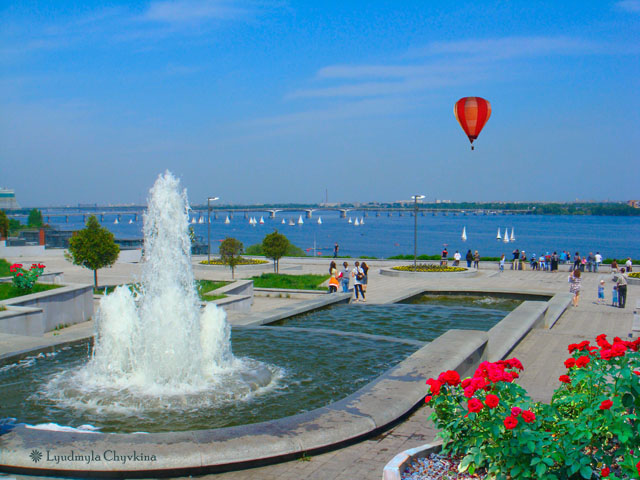 Хореография:Вокалисты, театральные, цирковые коллективы, разговорный жанр:Вокалисты, театральные, цирковые коллективы, разговорный жанр:народный, современный, классическийнародный, современный, классическийакадемические, народные, эстрадные,эстрадный, бальный  и восточный танецэстрадный, бальный  и восточный танецсовременные и авторские произведениямодерн, хип-хоп, джаз модерн и др.модерн, хип-хоп, джаз модерн и др.